PENILAIAN LOMBA TAMAN POSYANDU DALAM RANGKA MEMPERINGATI HARI KESATUAN GERAK PKKPenilaian lomba taman posyandu kabupaten Lumajang dalam rangka memperingati Hari Kesatuan Gerak PKK dilaksanakan pada tanggal 5 - 8 Nopember 2018 di 4 Kecamatan, setelah melalui seleksi terhadap terhadap 21 kecamatan se-Kabupaten. 4 kecamatan tersebut yang dinilai baik dan layak untuk seleksi penentuan juara 1 - 4 antara lain posyandu Desa Bago Kecamatan Pasirian, posyandu Desa Yosowilangun Lor kecamatan Yosowilangun, Posyandu Desa Wonorejo Kecamatan Kedungjajang, dan Posyandu Teratai Kelurahan Kepuharjo Kecamatan Lumajang,.Untuk kegiatan tersebut, tim penilai yang terdiri dari Dinas Pengendalian Penduduk, Keluarga Berencana dan Pemberdayaan Perempuan, Dinas Kesehatan, Dinas Pendidikan dan Dinas Pemberdayaan Masyarakat dan Desa bersama TP PKK Kabupaten Lumajang, melakukan kunjungan penilaian sekaligus pembinaan pada Taman Posyandu di 4 Kecamatan terpilih. Dalam pembinaan Dinas Pengendalian Penduduk, Keluarga Berencana dan Pemberdayaan Perempuan menyampaikan informasi tentang pencegahan stunting menjadi prioritas utama karena masih tingginya angka stunting di Kabupaten Lumajang yang dari hasil Susenas sebesar 28,9% diurutan 14 Jawa timur, padahal dari hasil bulan timbang hanya sebesar 7,5 % dari balita yang ada.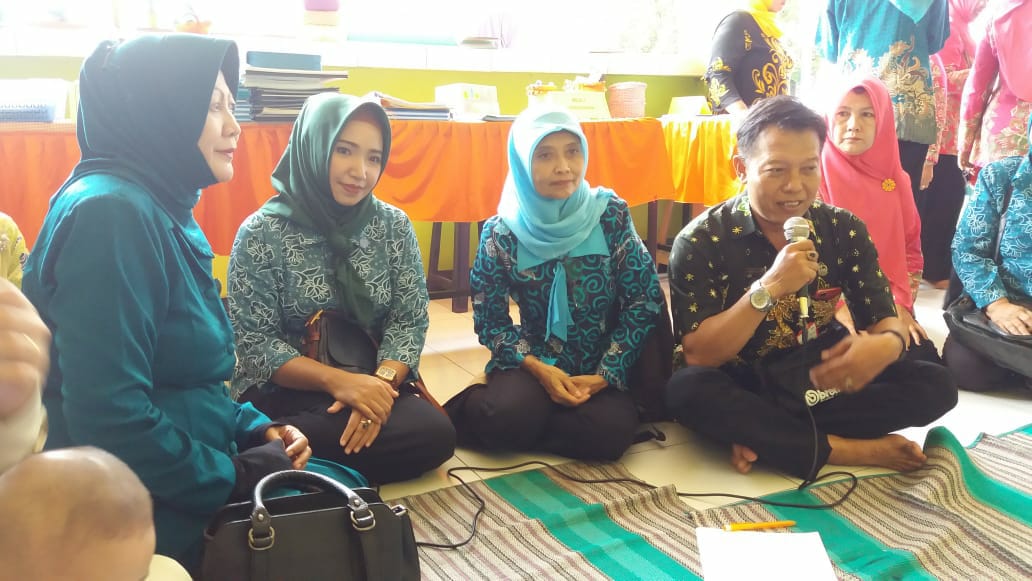 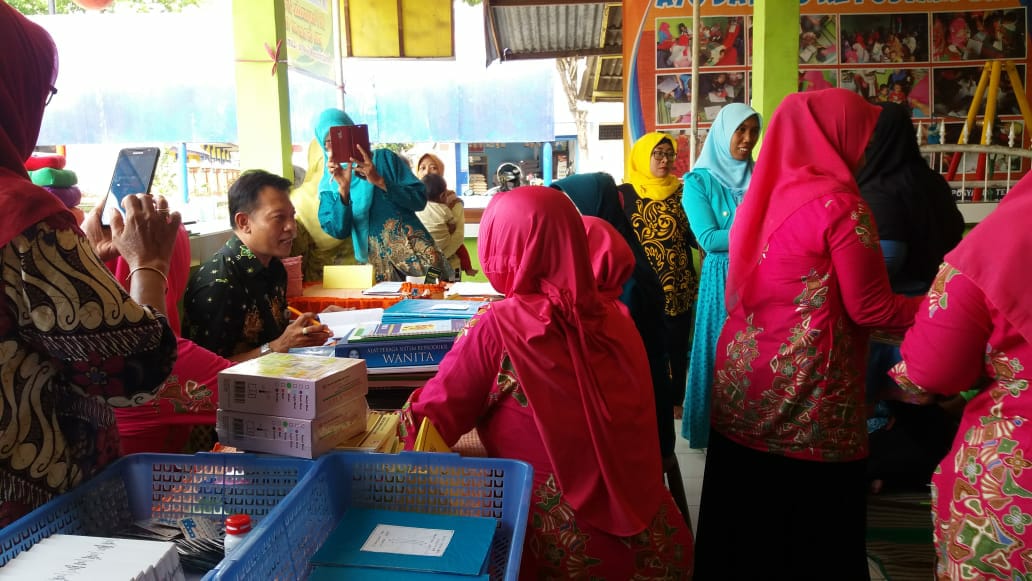 